Срочная информация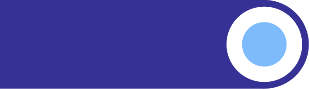 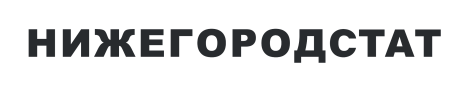 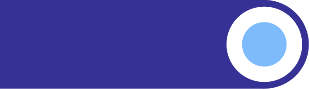 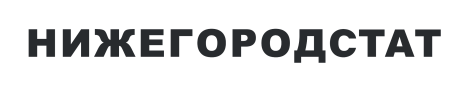 27 июня 2024О ПРОСРОЧЕННОЙ ЗАДОЛЖЕННОСТИ 
ПО ЗАРАБОТНОЙ ПЛАТЕ НА 1 ИЮНЯ 2024 ГОДАНа 1 июня 2024 г суммарная задолженность по заработной плате составила 
688 тыс. рублей. Данные предоставлены организациями наблюдаемых видов экономической деятельности (не относящимся к субъектам малого предпринимательства). Из общего числа предприятий и организаций по кругу наблюдаемых видов экономической деятельности задолженность по заработной плате имеет 1 предприятие.